Form No. 2 (related to Article 13) 様式第２号（第13条関係）Fiscal Year : 　　　　　　Manager of SAGA-LSApplication for radiation worker registration and access control card for the following person.I declare that I am keeping records about the items below for the person mentioned above.Measurement of radiation exposure in accordance with the provisions of Article 20, paragraph 2, of Act on the Regulation of Radioisotopes (1957, Law No. 167).Conduction of radiation education training in accordance with the provisions of Article 22 of Act on the Regulation of Radioisotopes (1957, Law No. 167) .Medical examinations in accordance with the provisions of Article 66 of the Industrial Safety and Health Act (For student, medical examination based on Article 23 of Act on the Regulation of Radioisotopes (1957, Law No. 167).I certify that the exposure of the abovementioned person does not exceed the legal limits specified in the law.  I will be notified immediately if the applicant’s exposure exceeds 30% of the legal limit after application or if the applicant is considered unsuitable for radiation work on the basis of their medical examination results.I authorize the person mentioned above to conduct radiation work at the SAGA-LS this year.Latest received dateAddress of the contact person for sending notifications of radiation exposure: 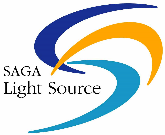 SAGA-LS　Safety Control Division     Email: anzen@saga-ls.jp〒841-0005　 7, Yayoigaoka 8-chome, Tosu-shi, Saga Prefecture  （YYYY/MM/DD）　　　 　/    /    Radiation Worker Registration Application and Radiation Work Permit FormAffiliation :postnameRepresentative:NameDate of BirthSexName(Signature or typed name with stamp)(Signature or typed name with stamp)Date of Birth（YYYY/MM/DD）（YYYY/MM/DD）SexDepartmentProfessionProfession(If you’re a student, mention your grade)(If you’re a student, mention your grade)(If you’re a student, mention your grade)SAGA-LSUsage historyYES（Fiscal year last used：         ）YES（Fiscal year last used：         ）YES（Fiscal year last used：         ）YES（Fiscal year last used：         ）YES（Fiscal year last used：         ）YES（Fiscal year last used：         ）YES（Fiscal year last used：         ）SAGA-LSUsage historyNONONONONONONOName of radiation protection supervisor (signature or typed name with stamp）Name of radiation protection supervisor (signature or typed name with stamp）Name of radiation protection supervisor (signature or typed name with stamp）Name of radiation protection supervisor (signature or typed name with stamp）Name of radiation protection supervisor (signature or typed name with stamp）PostnamenameIn case a radiation protection supervisor has not been appointed, please indicate the name and position of the labor management supervisor. In case a radiation protection supervisor has not been appointed, please indicate the name and position of the labor management supervisor. In case a radiation protection supervisor has not been appointed, please indicate the name and position of the labor management supervisor. In case a radiation protection supervisor has not been appointed, please indicate the name and position of the labor management supervisor. In case a radiation protection supervisor has not been appointed, please indicate the name and position of the labor management supervisor. Ionizing radiation medical examinationDate （Less than 1 year from the planned experiment）（YYYY/MM/DD）Ionizing radiation medical examinationMedical institution nameRadiation　safety trainingDate （Less than 1 year from the planned experiment）（YYYY/MM/DD）Radiation　safety trainingReceived Location　 SAGA-LS　 Other（              　　　　　　　　　） new re-education omission （reason：  　　　　　　　　　）Affiliation and Department：Affiliation and Department：Affiliation and Department：Affiliation and Department：Name：Name：Tel：Email：Address：〒〒〒